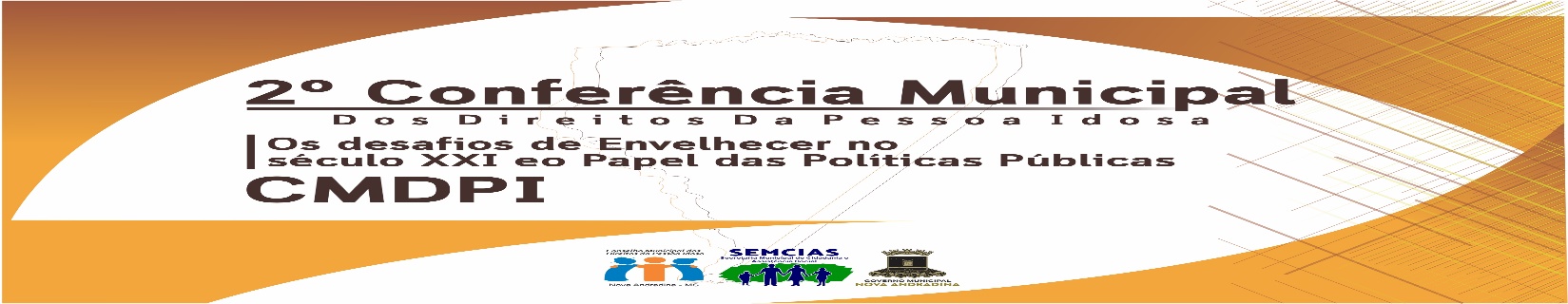 DELIBERAÇÕES DA 2ª CONFERÊNCIA DOS DIREITOS DA PESSOA IDOSANOVA ANDRADINA/MSComissão Organizadora da 2ª Conferência Municipal dos Direitos da Pessoa Idosa/Nova Andradina -MSEIXO II – Educação: Assegurando Direitos e Emancipação HumanaEIXO II – Educação: Assegurando Direitos e Emancipação HumanaEIXO II – Educação: Assegurando Direitos e Emancipação HumanaEIXO II – Educação: Assegurando Direitos e Emancipação Humana010203Proposta/MunicípioImplementar escolarização e atividades físicas e esportivas para idosos nos Presídios e em instituições de Longa Permanência. Proposta/EstadoInserir o envelhecimento como tema transversal em todos os níveis do ensino formal e incluir conteúdos e disciplinas de gerontologia, de modo a eliminar preconceitos e produzir conhecimento sobre o assunto nos cursos em todas as áreas do Conhecimento as especificidades de suas demandas e necessidades (metodologias, recursos, currículos, materiais didáticos, alimentação, acessibilidade) com profissionais qualificados para o trabalho pedagógico.Proposta/UniãoCriar e implantar e ou implementar centro de formação continuada para a população idosa afim de garantir, além da educação formal e não formal cursos profissionalizantes e oficinas entre outras atividades que atendam e resgatem as demandas especificas e culturais . Este centro devera funcionar como observatório de educação permanente da  pessoa idosa.